ПРЕДМЕТ: Појашњење конкурсне документације за јавну набавку - Избор најповољнијег понуђача за обављање авио-превоза на линијама проглашеним као линије у јавном инетересу. Број јавне набавке: 16/2019У складу са чланом 63. став 2. и став 3. Закона о јавним набавкама („Службени гласник Републике Србије“, бр. 124/12, 14/15 и 68/15), објављујемо следећи одговор, на питање:ПИТАЊЕ БРОЈ 1На страни 27 Тендерске документације („Образац структуре цена“) прописано је да јединична накнада (цена) по повратном лету исказана у динарима представља просечни оперативни губитак на нивоу трајања уговора и укључује разумну добит. Да ли можете да појасните шта подразумевате под појмом „разумна добит“.ОДГОВОР БРОЈ 1Према УРЕДБИ о условима за проглашење линије у јавном интересу у ваздушном саобраћају „Службени гласник РС", број 6 од 01. фебруара 2019. према Члану 2. тачка 3.„Разумна добит јесте стoпа принoсa нa улoжeни кaпитaл, узимајући у обзир и ниво ризика, кojу би, зa пeриoд у кojeм je у oбaвeзи да обавља авио-превоз на линији у јавном интересу у ваздушном саобраћају, oчeкивao авио-превозилац кojи пoслуje прeмa принципимa тржишнoг пoслoвaњa. Стoпa принoсa нa кaпитaл oзнaчaвa интeрну стoпу рeнтaбилнoсти привредног субјекта у цeлoкупнoм пeриoду трajaњa oвлaшћења, oднoснo интeрну стoпу принoсa нa улoжeни кaпитaл“ПИТАЊЕ БРОЈ 2На страни 29 Тендерске документације, образац 1 у последњој колони под називом „Основ ангажовања“ постоји опција да је кључно особље или (i) запослено код понуђача или (ii) ангажовано уговором. Да ли можете молим Вас да појасните на шта се мисли под појмом „ангажован уговором“, односно о каквим је тачно уговорима реч, и ко треба исте да закључи са кључним особљем?ОДГОВОР БРОЈ 2 Лица ангажована по уговору су лица са којима је понуђач закључио следеће уговоре у складу са Законом о раду:Уговор о привременим и повременим пословима уговор о допунском раду или уговор о делу. За запослене код Понуђача на одређено и неодређено време уз уговор о раду доставити Извод из појединачне пореске пријаве за порез и доприносе по одбитку, односно ППП-ПД пријаве за месец који претходи месецу објаве позива за подношење понуда, оверену печатом и потписом овлашћеног лица понуђача, тако да се у тачки 4) прикажу наведена лица. За радно ангажоване по другим основама у складу са Законом о раду, уз уговор о радном ангажовању доставити  потврду о поднетој пријави-одјави осигурања (М образац или други одговарајући образац).Потребно је да сви наведени уговори буду закључени пре подношења понуда.ПИТАЊЕ БРОЈ 3У случају да понуђач током трајања уговора о јавној набавци прикаже већи ниво оперативног трошка који превазилази његову финансијску понуду (остварени оператативни трошак већи од финансијске понуде) да ли ће од Наручиоца моћи да добије новчана средства током трајања уговора која покривају тај оперативни трошак (а већа су од износа финансијске понуде)?ОДГОВОР БРОЈ 3Као што је наведено у тендерској документацији износ финансијске понуде је максимални износ који се може исплатитиПИТАЊЕ БРОЈ 4Да ли ће понуда понуђача који има свој сопствени Глобални дистрибутивни систем (који је у власништву понуђача и којим управља понуђач) добити број пондера као да има 1оператера, сходно страни 21 Тендерске документације која прописује пондере за Глобални дистрибутивни систем, и које доказе у том смислу је потребно да понуђач достави Наручиоцу у понуди.ОДГОВОР БРОЈ 4Да. Понуђач је потребно да достави релевантне доказе којима се доказује власништво и управљање над Глобалним дистрибутивним системом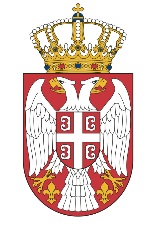   МИНИСТАРСТВО ГРАЂЕВИНАРСТВА,  МИНИСТАРСТВО ГРАЂЕВИНАРСТВА,САОБРАЋАЈА И ИНФРАСТРУКТУРЕСАОБРАЋАЈА И ИНФРАСТРУКТУРЕБрој: 404-02-56/5/2019-02Број: 404-02-56/5/2019-02Датум: 18.04.2019. годинеДатум: 18.04.2019. годинеНемањина 22-26, БеоградНемањина 22-26, Београд